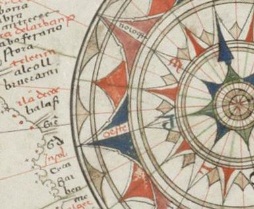 Vor der Zielvereinbarung füllen Sie nur für sich die „Checkliste zur Selbsteinschätzung“ aus. Während der BRB-Treffen wird die Zielvereinbarung vorbereitet und besprochen.Checkliste zur Selbsteinschätzung für LiVA. Einschätzung meines professionellen SelbstWorauf bin ich besonders stolz?Woran hatte ich besonders Spaß?Wie schätze ich mich ein in Bezug auf meinen Unterricht (fachliche Fähigkeiten, didaktisch/methodische Fähigkeiten, Schülerorientierung)?Wie gut kann ich organisieren? (Material bereithaben, rechtzeitig einbringen, Ordnung halten)Wie schätze ich meine Zuverlässigkeit ein (Einhaltung von Terminen / Absprachen / Anweisungen, Pünktlichkeit)?Wie zufrieden bin ich mit den Leistungen meiner Schülerinnen oder Schüler?Wie beurteile ich mein Engagement für einzelne Schülerinnen oder Schüler, für die meine Lerngruppen? Wie beurteile ich mein Engagement für die Schule/ die Fachkonferenz / das Team?Worin liegen meine besonderen Stärken?Welches sind meine Schwächen?B. Einschätzung des SchulklimasWie fühle ich mich momentan an der Schule /  ... mit meinen Mentorinnen oder Mentoren / Kolleginnen oder Kollegen?Was bedeutet es für mich, LiV an dieser Schule (in diesem Team) zu sein?Was ärgert / belastet / behindert / überfordert mich?Habe ich das Gefühl, dass meine Leistung anerkannt wird?Was stärkt mich?Welche Erwartungen habe ich an meine Schule / mit meinen Mentorinnen oder Mentoren / Kolleginnen oder Kollegen?Was genau wünsche ich mir anders?C. Einschätzung des SeminarklimasWie fühle ich mich momentan an diesem Studienseminar insgesamt?Wie geht es mir in den verschiedenen allgemeinpädagogischen und in den Fachmodulen?Wie geht es mir mit meinen Ausbilderinnen oder Ausbildern und Mitreferendarinnen oder Mitreferendaren?Wie geht es mir mit den Unterrichtsbesuchen und den Nachbesprechungen?Habe ich das Gefühl, dass meine Leistung anerkannt wird?Was ärgert / belastet / behindert / überfordert mich?Was stärkt mich?Welche Erwartungen habe ich an meine Ausbilderinnen oder Ausbilder, an meine Mitreferendarinnen oder Mitreferendare?Was genau wünsche ich mir anders?D. Diskussion meiner ZielvorhabenWelche Ziele setze ich mir für das nächste Vierteljahr?Welche Unterstützung benötige ich dafür? (im Seminar, an der Schule, Literatur …)Welche längerfristigen Ziele habe ich?